Compte-à-rebours1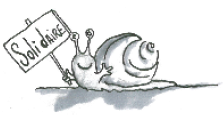 Sept milles deux cents secondesvoilà ce qui s’égrainependant que je purge la peinedes cerveaux qui grondent ;un peu moins de deux heures maintenant, pour aller chercher la rédemption blêmed’un cerveau de flemmejeté à la bête immonde.A vingt milles kilomètres à tire d’ailedans un autre hangar qui fait se ressembler ouvriers chinois et étudiants couleur des blésla bête immonde fabrique des montres à la pelle.Plus de cinq milles grainssont encore à choirsur les bonnes poiresqui grattent avec entrain ;une heure et demie pour niveler le terrainencombré par les corps pleins d’échec et de remordsrecrachés par la bête-montre-en-main.De l’autre côté du globela bête produit des moissonneuses à la chaînequi de leur trotteuse, battront sans hainedes champs de blés en pantalon ou robe.Toujours un sot de sableau-dessus de notre goût pour la sciencede notre curiosité, envie, patienceun saut pour les ensevelir, c’est inéluctable ;plus qu’une heure de course-poursuite(de surmenage, d’évanouissement, de vomissementde peur, de mort des cœurs, de dépassement)derrière une rédemption qui prend sa tombe comme point de fuite.Compte-à-rebours1Sept milles deux cents secondesvoilà ce qui s’égrainependant que je purge la peinedes cerveaux qui grondent ;un peu moins de deux heures maintenant, pour aller chercher la rédemption blêmed’un cerveau de flemmejeté à la bête immonde.A vingt milles kilomètres à tire d’ailedans un autre hangar qui fait se ressembler ouvriers chinois et étudiants couleur des blésla bête immonde fabrique des montres à la pelle.Plus de cinq milles grainssont encore à choirsur les bonnes poiresqui grattent avec entrain ;une heure et demie pour niveler le terrainencombré par les corps pleins d’échec et de remordsrecrachés par la bête-montre-en-main.De l’autre côté du globela bête produit des moissonneuses à la chaînequi de leur trotteuse, battront sans hainedes champs de blés en pantalon ou robe.Toujours un sot de sableau-dessus de notre goût pour la sciencede notre curiosité, envie, patienceun saut pour les ensevelir, c’est inéluctable ;plus qu’une heure de course-poursuite(de surmenage, d’évanouissement, de vomissementde peur, de mort des cœurs, de dépassement)derrière une rédemption qui prend sa tombe comme point de fuite.Ici et là-bas, la bête immonde se cachedans l’urgence et la pauvreté des rimeselle accélère le mouvement et on la mime.La bête vit d’entropie et de gâche.C’est finiça l’a toujours étéle compte-à-rebours n’était que l’illusionde la rédemption, clé de la libertéles choses qu’on croyait être sont enterrées et dans l’espace ainsi préservéles grains qui jadis tombaientpeuvent à présent poussersans se presser. 1 Contexte :Petit poème rédigé au cours du final de RR01 lundi 23 juin 2014, de 8h à 10h, à la Halle des Sports. 45min après le début de cet examen, un étudiant derrière moi tombe par terre, inconscient. Puis, il se met à murmurer des choses incompréhensibles, il ne réagit toujours pas aux interventions des professeurs. Il vomit. Passées 10min, il reprendra conscience et sortira de la Halle des Sports avec l'aide de deux personnes. Le final était infaisable. Il paraît que le niveau de la promo est bon ce semestre, alors le prof avait annoncé la couleur... Pourtant, le temps d’évaluer la situation et de réaliser qu’il ne me servait à rien de perdre du temps à tenter quoi que ce soit pour ce final impossible, le compte à rebours de 2 heures, de 7200 secondes pris pour moi une toute autre couleur. Voici une copie de ce que j’ai rendu au professeur. 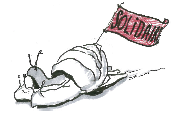 Ici et là-bas, la bête immonde se cachedans l’urgence et la pauvreté des rimeselle accélère le mouvement et on la mime.La bête vit d’entropie et de gâche.C’est finiça l’a toujours étéle compte-à-rebours n’était que l’illusionde la rédemption, clé de la libertéles choses qu’on croyait être sont enterrées et dans l’espace ainsi préservéles grains qui jadis tombaientpeuvent à présent poussersans se presser. 1 Contexte :Petit poème rédigé au cours du final de RR01 lundi 23 juin 2014, de 8h à 10h, à la Halle des Sports. 45min après le début de cet examen, un étudiant derrière moi tombe par terre, inconscient. Puis, il se met à murmurer des choses incompréhensibles, il ne réagit toujours pas aux interventions des professeurs. Il vomit. Passées 10min, il reprendra conscience et sortira de la Halle des Sports avec l'aide de deux personnes. Le final était infaisable. Il paraît que le niveau de la promo est bon ce semestre, alors le prof avait annoncé la couleur... Pourtant, le temps d’évaluer la situation et de réaliser qu’il ne me servait à rien de perdre du temps à tenter quoi que ce soit pour ce final impossible, le compte à rebours de 2 heures, de 7200 secondes pris pour moi une toute autre couleur. Voici une copie de ce que j’ai rendu au professeur. 